BIBLIOGRAFIJA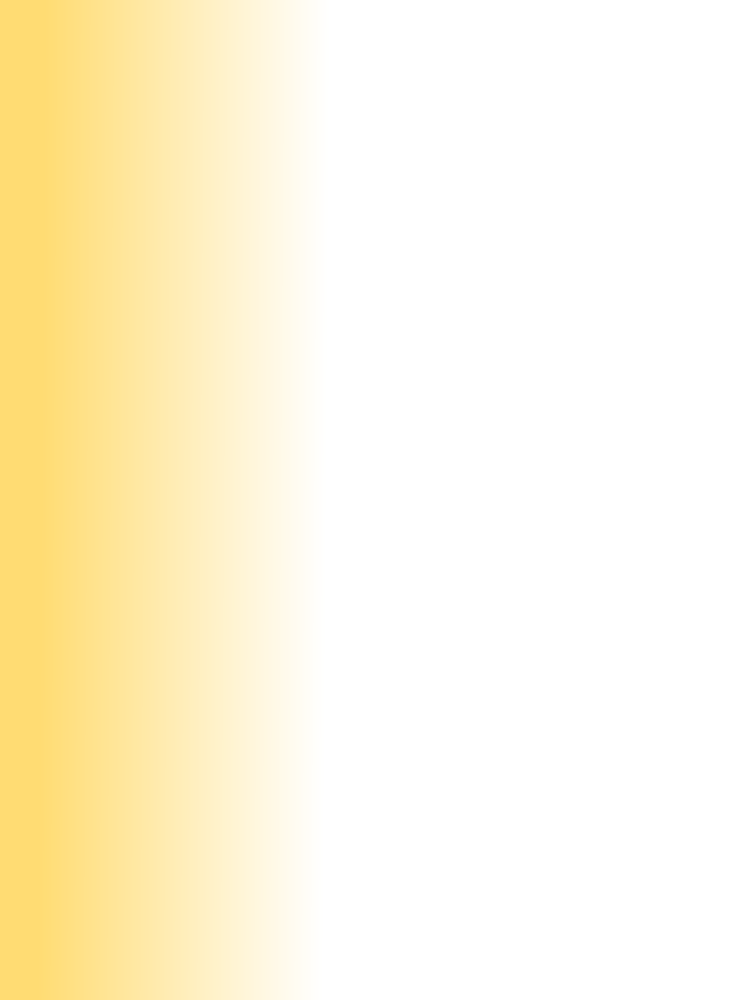 Radovi u naučnim časopisima Sociološki aspekti vremena u savremenom svijetu, Sociološka luča II/2, 2008;Hrišćansko poimanje vremena i istorije, Sociološka luča III/2, 2009;Vrli novi svijet i ideja progresa, Smisao, I/2012 - Matica Srpska;Regionalni razvoj i promjene u seoskoj porodici Crne Gore, (sa Šarović R.), Stanovništvo i razvoj, Beograd: Institut društvenih nauka/ centar za ekonomska istraživanja, str. 364-372.Postmodern enslavement and identity anomie: analogue modes of escape from freedom (sa Živković P., Lučić M.), Journal of Educational and Social Research MCSER Publishing, Vol. 4. No 4.  Rome-Italy, 2014;Agonija neoliberalizma (kratak prolog istoriji neoliberalizma), (sa Vukićević S., Živković P. )  u: (Anti)liberalizam i ekonomija), Beograd: Institut društvenih nauka / centar za ekonomska istraživanja, str. 206-214 Gnoseološka potraga za smislom moderne nauke (sa Živković P.) Sociološka luča VIII/1. 2014;Fluidnost i desuverenizacija vreme-prostora u eri globalizacije, u: Zbornik radova Društvo i prostor: epistemologija prostora društveni prostor i kulturno-istorijska značenja (sa Živković P.) (ur. Pavle Milenković, Snežana Stojšin i Ana Pajvančić-Cizelj). Novi Sad: Filozofski fakultet u Novom Sadu, Srpsko sociološko društvo, Institut za uporedno pravo iz Beograda. 2015. str. 95-110;Deagrarization in Montenegro (sa Šarović, R., Živković P.) u: Spanish Journal of Rural, Spain, Vol. VI (1-2), 2015. pp. 139-144;Potraga za autentičnošću – brendiranje kulturnog identiteta Crne Gore u savremenim tokovima globalizacije (sa Šarović R.) u: Zborniku radova – Nacionalna ekonomija u uslovima savremene globalizacije, Ekonmski fakultet – Srpsko Sarajevo. 2015.Материальное положение предпринимателей Черногории в самооценках (sa Шарович Р., Черанич Г.), Социологические исследования. 2017. № 4. С. 116-121Poglavlja u knjigama i monografijamaPorodično vrijeme i društvena dinamika, u: Demografski i populacioni problemi u Crnoj Gori – Društvo, porodica, omladina, Podgorica: CANU, 2012, str. 327-358. Temporala textura postsocijalističke transformacije: deesencijalizacije jedne društvene stvarnosti, u: Postsocijalizam (Rusija - Crna Gora  1990-2015). Institut za Sociologiju i Psihologiju – Nikšić i M.V.Lomonosov Moskva, Državni Univerzitet – Fakultet za sociologiju, Moskva/ Nikšić, 2016, str. 377-427;Simbolička textura postsocijalističke transformacije urbanog prostora (Podgorica - Zagreb), u: Tranzicijska preobrazba glavnih gradova, Zagreba i Podgorice, kao sustava naselja, Biblioteka Znanost i društvo/Institut za društvena istraživanja u Zagrebu, Zagreb. 2016. str. 167-200;Kulturni identitet ,,u brojkama“ - Crna Gora u tokovima regionalnog, evropskog i globalnog kretanja, u: Kulturna identifikacija Crne Gore i brendiranje nacije- - odnos nacionalnog, evropskog i globalnog, Institut za sociologiju i psihologiju - Nikšić, 2015;  str. 37-97;Prirodne, kulturne i turističke karakteristike Nacionalnog parka Sutjeska, u: O prirodnim, kulturnim i turističkim karakteristikama prekograničnog područja na sjeveru Crne Gore i jugu Bosne i Hercegovine (monografija); Institut za sociologiju i psihologiju i COSV, 2012.Učešće u naučno-istraživačkim projektimaSociološki aspekti demografskih kretanja i populacione politike u Crnoj Gori / Društvo, porodica, pojedinac; (Institut za sociologiju i psihologiju i CANU), Podgorica: CANU, 2012;Tranzicijska preobrazba glavnih gradova, Zagreba i Podgorice, kao sustava naselja,   Institute for Social Research in Zagreb, Zagreb, 2016;Komparativno sociološko istraživanje svojine i preduzetništva u postsocijalističkom periodu 1990 – 2012 god. (Crna Gora - Rusija); Institut za sociologiju i psihologiju i Sociološki fakultet Moskovskog državnog univerziteta imena Lomonosova,2016;Kulturna identifikacija Crne Gore i brendiranje nacije - odnos nacionalnog, evropskog i globalnog, Institut za sociologiju i psihologiju - Nikšić, 2015; O prirodnim, kulturnim i turističkim karakteristikama prekograničnog područja na sjeveru Crne Gore i jugu Bose i Hercegovine, NPS, COSV, Institut za sociologiju i psihologiju, Nikšić, 2011. Recenzije i prikaziTeorijski pristupi slobodnom vremenu (Nataša Krivokapić), Sociološka luča II/2, 2008;Izazovi kulture (Ratko R. Božović) Filozofska luča XXV-!/2, 2011; Njegošu su zahvalni i Bog i čovjek (Slobodan Vukićević), Nacionalna biblioteka Crne Gore „Đurđe Crnojević“, 2016.  Simpozijumi i KonferencijeDruštvo i prostor (Novi Sad, September, 2015)Nacionalna ekonomija u uslovima savremene globalizacije (Andrićgrаd, Maj, 2015); Postsocijalistička transformacija gradova na primeru Podgorice i Zagreba, (Zagreb, Maj, 2015); (Anti) liberalism i ekonimija (Beogrаd, Maj, 2014);Stanovništvo i razvoj, (Beogrаd, Maj, 2012);